UNITY IN LYNNWOOD’SPRAYER MINISTRIESis a trained volunteer group of dedicated members of Unity in Lynnwood.  The teams pray from the consciousness that there is ONE POWER and ONE PRESENCE in the universe which is expressed within everyone, and is everywhere.All things are Possible!Confidential Prayer Line(425) 742-7610Silent Unity Prayer Line1 (800) 669-7729www.UnityinLynnwood.org/Prayerwww.UnityinLynnwood.orgAll prayers are held in the strictest confidence.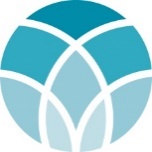 UNITY IN LYNNWOOD’SPRAYER MINISTRIESis a trained volunteer group of dedicated members of Unity in Lynnwood.  The teams pray from the consciousness that there is ONE POWER and ONE PRESENCE in the universe which is expressed within everyone, and is everywhere.All things are Possible!Confidential Prayer Line(425) 742-7610Silent Unity Prayer Line1 (800) 669-7729www.UnityinLynnwood.org/Prayerwww.UnityinLynnwood.orgAll prayers are held in the strictest confidence.UNITY IN LYNNWOOD’SPRAYER MINISTRIESis a trained volunteer group of dedicated members of Unity in Lynnwood.  The teams pray from the consciousness that there is ONE POWER and ONE PRESENCE in the universe which is expressed within everyone, and is everywhere.All things are Possible!Confidential Prayer Line(425) 742-7610Silent Unity Prayer Line1 (800) 669-7729www.UnityinLynnwood.org/Prayerwww.UnityinLynnwood.orgAll prayers are held in the strictest confidence.HIGHWATCH PRAYER TEAMUIL’s longest-serving Team) prays silently for:Members of our spiritual communityOur spiritual community as a wholeWee Care AcademyOther Unity churchesPASTORAL CARE TEAMUIL’s Pastoral Care Team provides a comforting presence including visitations to:HospitalsAssisted living facilitiesNursing homesCare facilitiesHospice facilitiesRehabilitation facilitiesPersonal homesPRAYER CHAPLAINSPrayer Chaplains are, among others, the church leadership’s hands and feet as they develop relationships and walk with congregants in their life’s passages.  Prayer Chaplains:Pray with individuals after Sunday ServicesCall and pray with members each monthPray with Prayer RequestsMonitor the confidential prayer line and pray with those leaving prayer requests Lead Sunday silent meditationParticipate in special servicesPlease join the Prayer Chaplains for QUARTERLY SERVICES which include special music, meditation, silence and so much more.HIGHWATCH PRAYER TEAMUIL’s longest-serving Team) prays silently for:Members of our spiritual communityOur spiritual community as a wholeWee Care AcademyOther Unity churchesPASTORAL CARE TEAMUIL’s Pastoral Care Team provides a comforting presence including visitations to:HospitalsAssisted living facilitiesNursing homesCare facilitiesHospice facilitiesRehabilitation facilitiesPersonal homesPRAYER CHAPLAINSPrayer Chaplains are, among others, the church leadership’s hands and feet as they develop relationships and walk with congregants in their life’s passages.  Prayer Chaplains:Pray with individuals after Sunday ServicesCall and pray with members each monthPray with Prayer RequestsMonitor the confidential prayer line and pray with those leaving prayer requests Lead Sunday silent meditationParticipate in special servicesPlease join the Prayer Chaplains for QUARTERLY SERVICES which include special music, meditation, silence and so much more.HIGHWATCH PRAYER TEAMUIL’s longest-serving Team) prays silently for:Members of our spiritual communityOur spiritual community as a wholeWee Care AcademyOther Unity churchesPASTORAL CARE TEAMUIL’s Pastoral Care Team provides a comforting presence including visitations to:HospitalsAssisted living facilitiesNursing homesCare facilitiesHospice facilitiesRehabilitation facilitiesPersonal homesPRAYER CHAPLAINSPrayer Chaplains are, among others, the church leadership’s hands and feet as they develop relationships and walk with congregants in their life’s passages.  Prayer Chaplains:Pray with individuals after Sunday ServicesCall and pray with members each monthPray with Prayer RequestsMonitor the confidential prayer line and pray with those leaving prayer requests Lead Sunday silent meditationParticipate in special servicesPlease join the Prayer Chaplains for QUARTERLY SERVICES which include special music, meditation, silence and so much more.